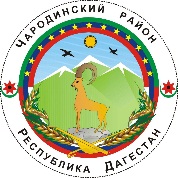       __________________АДМИНИСТРАЦИЯ МУНИЦИПАЛЬНОГО ОБРАЗОВАНИЯ «ЧАРОДИНСКИЙ РАЙОН»П О С Т А Н О В Л Е Н И Еот 29 апреля 2021 г. № 147с. ЦурибОб утверждении Плана по устранению недостатков, выявленных в ходе независимой оценки качества условий оказания услуг на 2020 год и повышения качества оказания услуг учреждениями культуры МО «Чародинский район»  на 2021 год.Руководствуясь Федеральным законом  от 05.12.2017г. №392-ФЗ «О внесении изменений в отдельные законодательные акты Российской Федерации по вопросам совершенствования проведения независимой оценки качества условий оказания услуг организациями в сфере культуры, охраны здоровья, образования, социального обслуживания и федеральными учреждениями медико-социальной экспертизы» и в соответствии с Указом Президента Российской Федерации от 7 мая 2012 года №597 «О мероприятиях по реализации государственной социальной политики», а также в целях повышения качества условий оказания услуг организациями, оказывающими услуги в сфере культуры в муниципальном образовании «Чародинский район», Администрация муниципального образования «Чародинский район»                                           п о с т а н о в л я е т:Утвердить прилагаемый План по устранению недостатков, выявленных в ходе проведения независимой оценки качества оказания услуг и повышению качества оказания услуг учреждениями культуры муниципального образования «Чародинский район» на 2021 год (далее- План мероприятий).Ответственным исполнителям обеспечить реализацию Плана мероприятий и представление в Администрацию муниципального образования «Чародинский район» ежеквартального отчета о ходе их реализации.Возложить на отдел образования и культуры Администрации муниципального образования «Чародинский район» общее руководство работой по реализации Плана мероприятий. Контроль за выполнением настоящего постановления возложить на заместителя Главы Администрации муниципального образования «Чародинский район» Арабиева А.Г.  Глава Администрациимуниципального образования      «Чародинский район»                                                                  М.А.МагомедовУтвержденпостановлением Администрациимуниципального образования«Чародинский район»от 29 апреля 2021 г. №147План по устранению недостатков, выявленных в ходе независимой оценки качества условий оказания услуг на 2020 год и повышения качества оказания услуг учреждениями культуры МО «Чародинский район»  на 2021 год.Недостатки, выявленные в ходе независимой оценки качества оказания услуг организациейНаименование мероприятия по устранению недостатков, выявленных в ходе независимой оценки качества условий оказания услуг организациейПлановый срок реализации мероприятияОтветственный исполнительСведения о ходе реализации мероприятияСведения о ходе реализации мероприятияНедостатки, выявленные в ходе независимой оценки качества оказания услуг организациейНаименование мероприятия по устранению недостатков, выявленных в ходе независимой оценки качества условий оказания услуг организациейПлановый срок реализации мероприятияОтветственный исполнительРеализованные меры по устранению выявленных недостатковФактический срок реализацииОткрытость и доступность информации об организацииОткрытость и доступность информации об организацииОткрытость и доступность информации об организацииОткрытость и доступность информации об организацииОткрытость и доступность информации об организацииОткрытость и доступность информации об организации1. Актуализировать информацию на сайтах для потребителей услуг.2. Обсудить в коллективах итоги независимой оценки качества условий оказания услуг, проведенной Общественным советом НОК и опубликовать на сайтах учреждений.Продолжить работу по обеспечению открытости и доступности информации об организациях, осуществляющих свою деятельность. Организовать контроль над обновлением информации об учреждении, порядке и условиях предоставления услуг получателям социальных услуг на официальном сайте организаций.В течение 2020 года Руководители образовательных организаций и культурно-досуговых учрежденийПроведение контроля наличия и достоверности размещения информации об организацииПостоянноКомфортность условий предоставления услугКомфортность условий предоставления услугКомфортность условий предоставления услугКомфортность условий предоставления услугКомфортность условий предоставления услугКомфортность условий предоставления услуг1. Обеспечить безопасные условия посетителей в период проведения культурно-массовых мероприятий, 2. Обратить внимание на оснащение и благоустройство территории в соответствии с современными требованиями безопасности и комфортности, установленными действующими санитарно-эпидемиологическими правилами, правилами пожарной и антитеррористической безопасности.Организовать контроль над обеспеченностью безопасных условий для посетителей, благоустройством территории.Обеспечить доступность записи на получение услуги, как по телефону, так и с использованием сети «Интернет» на официальном сайте организации.Один раз в кварталРуководители образовательных организаций и культурно-досуговых учрежденийПроведение контроля санитарного состояния помещения общего пользованияПостоянноДоступность услуг для инвалидовДоступность услуг для инвалидовДоступность услуг для инвалидовДоступность услуг для инвалидовДоступность услуг для инвалидовДоступность услуг для инвалидовВ учреждениях не обеспечены условия доступности, позволяющие инвалидам получать услуги наравне с другими, в частности дублирование для инвалидов по слуху и зрению звуковой и зрительной информации, дублирование знаков, надписей и иной текстовой и графической информации знаками, выполненными рельефно-точечным шрифтом Брайля, предоставление инвалидам по слуху (слуху и зрению)Улучшить работу по организации доступности услуг для лиц  с ограниченными возможностями здоровья.Обеспечить условия доступности, позволяющие инвалидам получать услуги наравне с другими, в частности дублирование для инвалидов по слуху и зрению звуковой и зрительной информации, дублирование знаков, надписей и иной текстовой и графической информации знаками, выполненными рельефно-точечным шрифтом Брайля, предоставление. инвалидам по слуху (слуху и зрению)Один раз в кварталРуководители образовательных организаций и культурно-досуговых учрежденийПроведение контроляОдин раз в кварталДоброжелательность вежливость работников организацииДоброжелательность вежливость работников организацииДоброжелательность вежливость работников организацииДоброжелательность вежливость работников организацииДоброжелательность вежливость работников организацииДоброжелательность вежливость работников организацииДовести долю получателей услуг, удовлетворенных доброжелательностью, вежливостью работников учреждений образования и культуры при использовании дистанционных форм взаимодействия до 100%Организовать разъяснительную работу среди работников по развитию коммуникативных навыков, доброжелательного общения сотрудников учреждения с людьми для повышения показателей оказания услуг в сфере образования и культуры до 100%ПостоянноРуководители образовательных организаций и культурно-досуговых учрежденийАнализ ответов на звонки обращения гражданПостоянноУдовлетворенность условиями оказания услугУдовлетворенность условиями оказания услугУдовлетворенность условиями оказания услугУдовлетворенность условиями оказания услугУдовлетворенность условиями оказания услугУдовлетворенность условиями оказания услуг91% получателей услуг, которые готовы рекомендовать организацию родственникам и знакомым;Принять меры по повышению уровня удовлетворенности получателями услуг условиями оказания услуг до 96%В течение 2021 годаРуководители образовательных организаций и культурно-досуговых учреждений Проведение контроля над организацией опросовПостоянно